Exercice 1 :Soit (Un) une suite géométrique de 1er terme U0 et de raison q.Calculer U5 et S = U0 + U1 + … + U5 sachant que U0 = 27 et q =Calculer n et Un sachant que U0 = – 2, q = 2 et U0 + U1 + U2 + … + Un – 1 = – 254  Exercice 2 :On considère la suite (Un) définie par U0 = 6 et, pour tout entier naturel n, Un+1 = Un – 2. Préciser les cinq premiers termes de la suite (Un). Démontrer que (Un) n’est ni arithmétique, ni géométrique.On considère la suite (Vn) définie par Vn = Un + 3. Démontrer que (Vn) est géométrique.En déduire le terme général de Un. Préciser la valeur exacte  des termes U7 et U8, Exercice 3 :Vérifier que n’est ni arithmétique ni géométrique.Soit, monter que est une suite géométrique de raison que l’on déterminera. Exprimer en fonction de n.Exprimer en fonction de n.Exercice 4 : Soit ABCD un carré indirect. A l’intérieur de ce carré on construit le triangle équilatéral DCE et à l’extérieur le triangle équilatéral BCF. Soit R la rotation indirecte de centre C qui transforme D en B .Déterminer R(E) , puis construire le point A’ = R(A)En déduire que les droites (AE) et (A’F) sont orthogonales.Comparer les longueurs AB , BF et BA’En déduire la nature du triangle AFA’ et que (AF) et (A’F) sont orthogonales.Déduire que A, E et F sont  alignés.Exercice 5 :Soit ABC un triangle quelconque Soit I et J deux points du plan tel que :     ,    .  1/ Soit h l’homothétie  de centre A tel que h ( I ) = B .Trouver le rapport k de h .Déterminer h ( J ) . Montrer que ( IJ ) // ( BC ) .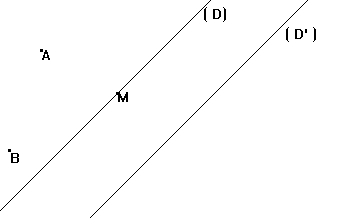 2/ Soit O = I * J et O’ = h ( O  )     Montrer que  O’ = B * C . Exercice 6 :Dans la figure ci-contre on a D’ est l’image de D par une homothétie h tel que : h( A ) = B 1/ Construire M’ image de M par h .2/ Construire O centre de h ( justifier les étapes de construction ) .Classe : 2 ème Science Suites , Rotation et homothétieA.scolaire : 2009/2010